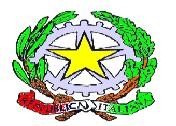 Ministero dell’IstruzioneUfficio Scolastico Regionale per il LazioISTITUTO COMPRENSIVO STATALE ESPERIASede centrale e segreteria: Esperia (FR) Via San Rocco, 5  CAP 03045 – Tel. 0776938023 – Fax 0776938135 - web: www.icesperia.itCodice Fiscale: 81004630604 - Codice Meccanografico: FRIC80300L - Codice Univoco Ufficio: UF24U1 - Codice Attività: 853110 E-mail: fric80300l@istruzione.it - PEC: fric80300l@pec.istruzione.it,IBAN C/C Bancario: IT42Z0537274370000010175263 – C/C Postale dell’Istituto 1029426440Esperia ……………………….Il Consiglio di classe                                                                                    Il Dirigente Scolastico*Legenda**Religione - Attività alternativeDocumento di valutazione - Scuola PrimariaPlesso ………..                                          ANNO SCOLASTICO 2021-2022 - ….QUADRIMESTRE ALUNNO/A :   ………………..-	CLASSE : III    sez. ……..Documento di valutazione - Scuola PrimariaPlesso ………..                                          ANNO SCOLASTICO 2021-2022 - ….QUADRIMESTRE ALUNNO/A :   ………………..-	CLASSE : III    sez. ……..Documento di valutazione - Scuola PrimariaPlesso ………..                                          ANNO SCOLASTICO 2021-2022 - ….QUADRIMESTRE ALUNNO/A :   ………………..-	CLASSE : III    sez. ……..Documento di valutazione - Scuola PrimariaPlesso ………..                                          ANNO SCOLASTICO 2021-2022 - ….QUADRIMESTRE ALUNNO/A :   ………………..-	CLASSE : III    sez. ……..Documento di valutazione - Scuola PrimariaPlesso ………..                                          ANNO SCOLASTICO 2021-2022 - ….QUADRIMESTRE ALUNNO/A :   ………………..-	CLASSE : III    sez. ……..Documento di valutazione - Scuola PrimariaPlesso ………..                                          ANNO SCOLASTICO 2021-2022 - ….QUADRIMESTRE ALUNNO/A :   ………………..-	CLASSE : III    sez. ……..Documento di valutazione - Scuola PrimariaPlesso ………..                                          ANNO SCOLASTICO 2021-2022 - ….QUADRIMESTRE ALUNNO/A :   ………………..-	CLASSE : III    sez. ……..Documento di valutazione - Scuola PrimariaPlesso ………..                                          ANNO SCOLASTICO 2021-2022 - ….QUADRIMESTRE ALUNNO/A :   ………………..-	CLASSE : III    sez. ……..Documento di valutazione - Scuola PrimariaPlesso ………..                                          ANNO SCOLASTICO 2021-2022 - ….QUADRIMESTRE ALUNNO/A :   ………………..-	CLASSE : III    sez. ……..Documento di valutazione - Scuola PrimariaPlesso ………..                                          ANNO SCOLASTICO 2021-2022 - ….QUADRIMESTRE ALUNNO/A :   ………………..-	CLASSE : III    sez. ……..Documento di valutazione - Scuola PrimariaPlesso ………..                                          ANNO SCOLASTICO 2021-2022 - ….QUADRIMESTRE ALUNNO/A :   ………………..-	CLASSE : III    sez. ……..Documento di valutazione - Scuola PrimariaPlesso ………..                                          ANNO SCOLASTICO 2021-2022 - ….QUADRIMESTRE ALUNNO/A :   ………………..-	CLASSE : III    sez. ……..Documento di valutazione - Scuola PrimariaPlesso ………..                                          ANNO SCOLASTICO 2021-2022 - ….QUADRIMESTRE ALUNNO/A :   ………………..-	CLASSE : III    sez. ……..MATERIAObiettivi oggetto di valutazioneObiettivi oggetto di valutazioneObiettivi oggetto di valutazioneObiettivi oggetto di valutazioneObiettivi oggetto di valutazione*In via di prima acquisizione*In via di prima acquisizione*Base*Base*Intermedio*Intermedio*Avanzato     ITALIANO(1° e 2° quadrimestre)ASCOLTO E PARLATOComprendere messaggi di diverso tipo.Riferire esperienze personali ed esporre un argomento.Interagire nelle diverse situazioni comunicative.ASCOLTO E PARLATOComprendere messaggi di diverso tipo.Riferire esperienze personali ed esporre un argomento.Interagire nelle diverse situazioni comunicative.ASCOLTO E PARLATOComprendere messaggi di diverso tipo.Riferire esperienze personali ed esporre un argomento.Interagire nelle diverse situazioni comunicative.ASCOLTO E PARLATOComprendere messaggi di diverso tipo.Riferire esperienze personali ed esporre un argomento.Interagire nelle diverse situazioni comunicative.ASCOLTO E PARLATOComprendere messaggi di diverso tipo.Riferire esperienze personali ed esporre un argomento.Interagire nelle diverse situazioni comunicative.     ITALIANO(1° e 2° quadrimestre)LETTURA E COMPRENSIONEUtilizzare strategie di lettura funzionali allo scopo.Leggere e comprendere testi di vario tipo.LETTURA E COMPRENSIONEUtilizzare strategie di lettura funzionali allo scopo.Leggere e comprendere testi di vario tipo.LETTURA E COMPRENSIONEUtilizzare strategie di lettura funzionali allo scopo.Leggere e comprendere testi di vario tipo.LETTURA E COMPRENSIONEUtilizzare strategie di lettura funzionali allo scopo.Leggere e comprendere testi di vario tipo.LETTURA E COMPRENSIONEUtilizzare strategie di lettura funzionali allo scopo.Leggere e comprendere testi di vario tipo.     ITALIANO(1° e 2° quadrimestre)SCRITTURAProdurre e rielaborare testi con caratteristiche diverse.Scrivere rispettando le convenzioni ortografiche e grammaticali.SCRITTURAProdurre e rielaborare testi con caratteristiche diverse.Scrivere rispettando le convenzioni ortografiche e grammaticali.SCRITTURAProdurre e rielaborare testi con caratteristiche diverse.Scrivere rispettando le convenzioni ortografiche e grammaticali.SCRITTURAProdurre e rielaborare testi con caratteristiche diverse.Scrivere rispettando le convenzioni ortografiche e grammaticali.SCRITTURAProdurre e rielaborare testi con caratteristiche diverse.Scrivere rispettando le convenzioni ortografiche e grammaticali.     ITALIANO(1° e 2° quadrimestre)ACQUISIZIONE ED ESPANSIONE DEL LESSICO RECETTIVO E PRODUTTIVOComprendere il significato di parole non note. Sviluppare la capacità di scelte lessicali adeguate in base alle differenti situazioni comunicative.ACQUISIZIONE ED ESPANSIONE DEL LESSICO RECETTIVO E PRODUTTIVOComprendere il significato di parole non note. Sviluppare la capacità di scelte lessicali adeguate in base alle differenti situazioni comunicative.ACQUISIZIONE ED ESPANSIONE DEL LESSICO RECETTIVO E PRODUTTIVOComprendere il significato di parole non note. Sviluppare la capacità di scelte lessicali adeguate in base alle differenti situazioni comunicative.ACQUISIZIONE ED ESPANSIONE DEL LESSICO RECETTIVO E PRODUTTIVOComprendere il significato di parole non note. Sviluppare la capacità di scelte lessicali adeguate in base alle differenti situazioni comunicative.ACQUISIZIONE ED ESPANSIONE DEL LESSICO RECETTIVO E PRODUTTIVOComprendere il significato di parole non note. Sviluppare la capacità di scelte lessicali adeguate in base alle differenti situazioni comunicative.     ITALIANO(1° e 2° quadrimestre)RIFLESSIONE LINGUISTICARiconoscere le principali categorie morfologiche e sintattiche.RIFLESSIONE LINGUISTICARiconoscere le principali categorie morfologiche e sintattiche.RIFLESSIONE LINGUISTICARiconoscere le principali categorie morfologiche e sintattiche.RIFLESSIONE LINGUISTICARiconoscere le principali categorie morfologiche e sintattiche.RIFLESSIONE LINGUISTICARiconoscere le principali categorie morfologiche e sintattiche.INGLESE(1° e 2° quadrimestre)ASCOLTO - (LISTENING)Ascoltare e comprendere frasi e brevi testi.ASCOLTO - (LISTENING)Ascoltare e comprendere frasi e brevi testi.ASCOLTO - (LISTENING)Ascoltare e comprendere frasi e brevi testi.ASCOLTO - (LISTENING)Ascoltare e comprendere frasi e brevi testi.ASCOLTO - (LISTENING)Ascoltare e comprendere frasi e brevi testi.INGLESE(1° e 2° quadrimestre)PARLATO - (SPEAKING)Comunicare e produrre semplici messaggi.PARLATO - (SPEAKING)Comunicare e produrre semplici messaggi.PARLATO - (SPEAKING)Comunicare e produrre semplici messaggi.PARLATO - (SPEAKING)Comunicare e produrre semplici messaggi.PARLATO - (SPEAKING)Comunicare e produrre semplici messaggi.INGLESE(1° e 2° quadrimestre)LETTURA - (READING)Leggere e comprendere semplici testi.LETTURA - (READING)Leggere e comprendere semplici testi.LETTURA - (READING)Leggere e comprendere semplici testi.LETTURA - (READING)Leggere e comprendere semplici testi.LETTURA - (READING)Leggere e comprendere semplici testi.INGLESE(1° e 2° quadrimestre)SCRITTURA - (WRITING)Scrivere parole e semplici frasi.SCRITTURA - (WRITING)Scrivere parole e semplici frasi.SCRITTURA - (WRITING)Scrivere parole e semplici frasi.SCRITTURA - (WRITING)Scrivere parole e semplici frasi.SCRITTURA - (WRITING)Scrivere parole e semplici frasi.INGLESE(1° e 2° quadrimestre)CULTURA E CIVILTÀConoscere personaggi e tradizioni delle principali festività anglosassoni e alcuni aspetti di civiltà.CULTURA E CIVILTÀConoscere personaggi e tradizioni delle principali festività anglosassoni e alcuni aspetti di civiltà.CULTURA E CIVILTÀConoscere personaggi e tradizioni delle principali festività anglosassoni e alcuni aspetti di civiltà.CULTURA E CIVILTÀConoscere personaggi e tradizioni delle principali festività anglosassoni e alcuni aspetti di civiltà.CULTURA E CIVILTÀConoscere personaggi e tradizioni delle principali festività anglosassoni e alcuni aspetti di civiltà.INGLESE(1° e 2° quadrimestre)RIFLESSIONE SULLA LINGUA E SULL’APPRENDIMENTORiconoscere ed utilizzare le strutture linguistiche presentate. Distinguere tra frasi affermative e interrogative.RIFLESSIONE SULLA LINGUA E SULL’APPRENDIMENTORiconoscere ed utilizzare le strutture linguistiche presentate. Distinguere tra frasi affermative e interrogative.RIFLESSIONE SULLA LINGUA E SULL’APPRENDIMENTORiconoscere ed utilizzare le strutture linguistiche presentate. Distinguere tra frasi affermative e interrogative.RIFLESSIONE SULLA LINGUA E SULL’APPRENDIMENTORiconoscere ed utilizzare le strutture linguistiche presentate. Distinguere tra frasi affermative e interrogative.RIFLESSIONE SULLA LINGUA E SULL’APPRENDIMENTORiconoscere ed utilizzare le strutture linguistiche presentate. Distinguere tra frasi affermative e interrogative.STORIA(1° e 2° quadrimestre)USO DELLE FONTI E ORGANIZZAZIONE DELLE INFORMAZIONIRicavare informazioni da fonti di diverso tipo.Riconoscere relazioni di successione e contemporaneità e periodizzazioni.USO DELLE FONTI E ORGANIZZAZIONE DELLE INFORMAZIONIRicavare informazioni da fonti di diverso tipo.Riconoscere relazioni di successione e contemporaneità e periodizzazioni.USO DELLE FONTI E ORGANIZZAZIONE DELLE INFORMAZIONIRicavare informazioni da fonti di diverso tipo.Riconoscere relazioni di successione e contemporaneità e periodizzazioni.USO DELLE FONTI E ORGANIZZAZIONE DELLE INFORMAZIONIRicavare informazioni da fonti di diverso tipo.Riconoscere relazioni di successione e contemporaneità e periodizzazioni.USO DELLE FONTI E ORGANIZZAZIONE DELLE INFORMAZIONIRicavare informazioni da fonti di diverso tipo.Riconoscere relazioni di successione e contemporaneità e periodizzazioni.STORIA(1° e 2° quadrimestre)STRUMENTI CONCETTUALIIndividuare analogie e differenze attraverso il confronto tra quadri storico-sociali diversi lontani nello spazio e nel tempo.STRUMENTI CONCETTUALIIndividuare analogie e differenze attraverso il confronto tra quadri storico-sociali diversi lontani nello spazio e nel tempo.STRUMENTI CONCETTUALIIndividuare analogie e differenze attraverso il confronto tra quadri storico-sociali diversi lontani nello spazio e nel tempo.STRUMENTI CONCETTUALIIndividuare analogie e differenze attraverso il confronto tra quadri storico-sociali diversi lontani nello spazio e nel tempo.STRUMENTI CONCETTUALIIndividuare analogie e differenze attraverso il confronto tra quadri storico-sociali diversi lontani nello spazio e nel tempo.STORIA(1° e 2° quadrimestre)PRODUZIONE ORALE E SCRITTEEsporre e produrre i contenuti acquisiti.PRODUZIONE ORALE E SCRITTEEsporre e produrre i contenuti acquisiti.PRODUZIONE ORALE E SCRITTEEsporre e produrre i contenuti acquisiti.PRODUZIONE ORALE E SCRITTEEsporre e produrre i contenuti acquisiti.PRODUZIONE ORALE E SCRITTEEsporre e produrre i contenuti acquisiti.GEOGRAFIAORIENTAMENTOUtilizzare termini e strumenti specifici del linguaggio geografico. (1° e 2° quadrimestre)Orientarsi nello spazio circostante e sulle mappe utilizzando riferimenti topologici e punti cardinali. (1° e 2° quadrimestre)ORIENTAMENTOUtilizzare termini e strumenti specifici del linguaggio geografico. (1° e 2° quadrimestre)Orientarsi nello spazio circostante e sulle mappe utilizzando riferimenti topologici e punti cardinali. (1° e 2° quadrimestre)ORIENTAMENTOUtilizzare termini e strumenti specifici del linguaggio geografico. (1° e 2° quadrimestre)Orientarsi nello spazio circostante e sulle mappe utilizzando riferimenti topologici e punti cardinali. (1° e 2° quadrimestre)ORIENTAMENTOUtilizzare termini e strumenti specifici del linguaggio geografico. (1° e 2° quadrimestre)Orientarsi nello spazio circostante e sulle mappe utilizzando riferimenti topologici e punti cardinali. (1° e 2° quadrimestre)ORIENTAMENTOUtilizzare termini e strumenti specifici del linguaggio geografico. (1° e 2° quadrimestre)Orientarsi nello spazio circostante e sulle mappe utilizzando riferimenti topologici e punti cardinali. (1° e 2° quadrimestre)GEOGRAFIALINGUAGGIO DELLA GEO-GRAFICITA’/ PAESAGGIORiconoscere e descrivere i diversi paesaggi nei loro elementi essenziali, usando una terminologia appropriata. (1° e 2° quadrimestre)Leggere e interpretare carte geografiche, tematiche, grafici. (2° quadrimestre)LINGUAGGIO DELLA GEO-GRAFICITA’/ PAESAGGIORiconoscere e descrivere i diversi paesaggi nei loro elementi essenziali, usando una terminologia appropriata. (1° e 2° quadrimestre)Leggere e interpretare carte geografiche, tematiche, grafici. (2° quadrimestre)LINGUAGGIO DELLA GEO-GRAFICITA’/ PAESAGGIORiconoscere e descrivere i diversi paesaggi nei loro elementi essenziali, usando una terminologia appropriata. (1° e 2° quadrimestre)Leggere e interpretare carte geografiche, tematiche, grafici. (2° quadrimestre)LINGUAGGIO DELLA GEO-GRAFICITA’/ PAESAGGIORiconoscere e descrivere i diversi paesaggi nei loro elementi essenziali, usando una terminologia appropriata. (1° e 2° quadrimestre)Leggere e interpretare carte geografiche, tematiche, grafici. (2° quadrimestre)LINGUAGGIO DELLA GEO-GRAFICITA’/ PAESAGGIORiconoscere e descrivere i diversi paesaggi nei loro elementi essenziali, usando una terminologia appropriata. (1° e 2° quadrimestre)Leggere e interpretare carte geografiche, tematiche, grafici. (2° quadrimestre)GEOGRAFIAREGIONE E SISTEMA TERRITORIALERiconoscere gli elementi naturali e antropici. (1° e 2° quadrimestre)REGIONE E SISTEMA TERRITORIALERiconoscere gli elementi naturali e antropici. (1° e 2° quadrimestre)REGIONE E SISTEMA TERRITORIALERiconoscere gli elementi naturali e antropici. (1° e 2° quadrimestre)REGIONE E SISTEMA TERRITORIALERiconoscere gli elementi naturali e antropici. (1° e 2° quadrimestre)REGIONE E SISTEMA TERRITORIALERiconoscere gli elementi naturali e antropici. (1° e 2° quadrimestre)   MATEMATICANUMERIUtilizzare modalità diverse per rappresentare il numero. (1° e 2° quadrimestre)Utilizzare tecniche diverse di calcolo. (1° e 2° quadrimestre)NUMERIUtilizzare modalità diverse per rappresentare il numero. (1° e 2° quadrimestre)Utilizzare tecniche diverse di calcolo. (1° e 2° quadrimestre)NUMERIUtilizzare modalità diverse per rappresentare il numero. (1° e 2° quadrimestre)Utilizzare tecniche diverse di calcolo. (1° e 2° quadrimestre)NUMERIUtilizzare modalità diverse per rappresentare il numero. (1° e 2° quadrimestre)Utilizzare tecniche diverse di calcolo. (1° e 2° quadrimestre)NUMERIUtilizzare modalità diverse per rappresentare il numero. (1° e 2° quadrimestre)Utilizzare tecniche diverse di calcolo. (1° e 2° quadrimestre)   MATEMATICASPAZIO E FIGURERappresentare, denominare, classificare ed analizzare figure geometriche. (1° e 2° quadrimestre)SPAZIO E FIGURERappresentare, denominare, classificare ed analizzare figure geometriche. (1° e 2° quadrimestre)SPAZIO E FIGURERappresentare, denominare, classificare ed analizzare figure geometriche. (1° e 2° quadrimestre)SPAZIO E FIGURERappresentare, denominare, classificare ed analizzare figure geometriche. (1° e 2° quadrimestre)SPAZIO E FIGURERappresentare, denominare, classificare ed analizzare figure geometriche. (1° e 2° quadrimestre)   MATEMATICARELAZIONI DATI E PREVISIONIConoscere ed utilizzare misure. (2° quadrimestre)Impiegare procedimenti per rappresentare e risolvere problemi. (1° e 2° quadrimestre)Leggere e rappresentare dati con diagrammi e tabelle.(2° quadrimestre) RELAZIONI DATI E PREVISIONIConoscere ed utilizzare misure. (2° quadrimestre)Impiegare procedimenti per rappresentare e risolvere problemi. (1° e 2° quadrimestre)Leggere e rappresentare dati con diagrammi e tabelle.(2° quadrimestre) RELAZIONI DATI E PREVISIONIConoscere ed utilizzare misure. (2° quadrimestre)Impiegare procedimenti per rappresentare e risolvere problemi. (1° e 2° quadrimestre)Leggere e rappresentare dati con diagrammi e tabelle.(2° quadrimestre) RELAZIONI DATI E PREVISIONIConoscere ed utilizzare misure. (2° quadrimestre)Impiegare procedimenti per rappresentare e risolvere problemi. (1° e 2° quadrimestre)Leggere e rappresentare dati con diagrammi e tabelle.(2° quadrimestre) RELAZIONI DATI E PREVISIONIConoscere ed utilizzare misure. (2° quadrimestre)Impiegare procedimenti per rappresentare e risolvere problemi. (1° e 2° quadrimestre)Leggere e rappresentare dati con diagrammi e tabelle.(2° quadrimestre) SCIENZE(1° e 2° quadrimestre)ESPLORARE E DESCRIVERE OGGETTI E MATERIALIOsservare e analizzare oggetti e strumenti comuni conoscendo il rapporto forma, materiale e funzione.Individuare nei fenomeni somiglianze e differenze, effettua misurazioni, registrare dati significativi, identificare relazioni spazio/temporali.ESPLORARE E DESCRIVERE OGGETTI E MATERIALIOsservare e analizzare oggetti e strumenti comuni conoscendo il rapporto forma, materiale e funzione.Individuare nei fenomeni somiglianze e differenze, effettua misurazioni, registrare dati significativi, identificare relazioni spazio/temporali.ESPLORARE E DESCRIVERE OGGETTI E MATERIALIOsservare e analizzare oggetti e strumenti comuni conoscendo il rapporto forma, materiale e funzione.Individuare nei fenomeni somiglianze e differenze, effettua misurazioni, registrare dati significativi, identificare relazioni spazio/temporali.ESPLORARE E DESCRIVERE OGGETTI E MATERIALIOsservare e analizzare oggetti e strumenti comuni conoscendo il rapporto forma, materiale e funzione.Individuare nei fenomeni somiglianze e differenze, effettua misurazioni, registrare dati significativi, identificare relazioni spazio/temporali.ESPLORARE E DESCRIVERE OGGETTI E MATERIALIOsservare e analizzare oggetti e strumenti comuni conoscendo il rapporto forma, materiale e funzione.Individuare nei fenomeni somiglianze e differenze, effettua misurazioni, registrare dati significativi, identificare relazioni spazio/temporali.SCIENZE(1° e 2° quadrimestre)OSSERVARE SPERIMENTARE SUL CAMPOOsservare, analizzare, sperimentare e descrivere la realtà.OSSERVARE SPERIMENTARE SUL CAMPOOsservare, analizzare, sperimentare e descrivere la realtà.OSSERVARE SPERIMENTARE SUL CAMPOOsservare, analizzare, sperimentare e descrivere la realtà.OSSERVARE SPERIMENTARE SUL CAMPOOsservare, analizzare, sperimentare e descrivere la realtà.OSSERVARE SPERIMENTARE SUL CAMPOOsservare, analizzare, sperimentare e descrivere la realtà.SCIENZE(1° e 2° quadrimestre)L’UOMO I VIVENTI E L’AMBIENTE                    Acquisire concetti scientifici relativi a materia ed esseri viventi.L’UOMO I VIVENTI E L’AMBIENTE                    Acquisire concetti scientifici relativi a materia ed esseri viventi.L’UOMO I VIVENTI E L’AMBIENTE                    Acquisire concetti scientifici relativi a materia ed esseri viventi.L’UOMO I VIVENTI E L’AMBIENTE                    Acquisire concetti scientifici relativi a materia ed esseri viventi.L’UOMO I VIVENTI E L’AMBIENTE                    Acquisire concetti scientifici relativi a materia ed esseri viventi.TECNOLOGIA(1° e 2° quadrimestre)VEDERE E OSSERVARE                                                 Osservare oggetti d’uso comune per individuarne la funzione.VEDERE E OSSERVARE                                                 Osservare oggetti d’uso comune per individuarne la funzione.VEDERE E OSSERVARE                                                 Osservare oggetti d’uso comune per individuarne la funzione.VEDERE E OSSERVARE                                                 Osservare oggetti d’uso comune per individuarne la funzione.VEDERE E OSSERVARE                                                 Osservare oggetti d’uso comune per individuarne la funzione.TECNOLOGIA(1° e 2° quadrimestre)PREVEDERE E IMMAGINAREPianificare la realizzazione di un semplice oggetto e verificare la correttezza della procedura utilizzata.PREVEDERE E IMMAGINAREPianificare la realizzazione di un semplice oggetto e verificare la correttezza della procedura utilizzata.PREVEDERE E IMMAGINAREPianificare la realizzazione di un semplice oggetto e verificare la correttezza della procedura utilizzata.PREVEDERE E IMMAGINAREPianificare la realizzazione di un semplice oggetto e verificare la correttezza della procedura utilizzata.PREVEDERE E IMMAGINAREPianificare la realizzazione di un semplice oggetto e verificare la correttezza della procedura utilizzata.TECNOLOGIA(1° e 2° quadrimestre)INTERVENIRE E TRASFORMARESeguire istruzioni d’uso ed utilizzare semplici strumenti anche digitali per l’apprendimento.INTERVENIRE E TRASFORMARESeguire istruzioni d’uso ed utilizzare semplici strumenti anche digitali per l’apprendimento.INTERVENIRE E TRASFORMARESeguire istruzioni d’uso ed utilizzare semplici strumenti anche digitali per l’apprendimento.INTERVENIRE E TRASFORMARESeguire istruzioni d’uso ed utilizzare semplici strumenti anche digitali per l’apprendimento.INTERVENIRE E TRASFORMARESeguire istruzioni d’uso ed utilizzare semplici strumenti anche digitali per l’apprendimento.ARTE E IMMAGINE(1° e 2° quadrimestre)ESPRIMERSI E COMUNICARE                                      Saper utilizzare forme e colori per rappresentare aspetti della realtà attraverso varie tecniche.ESPRIMERSI E COMUNICARE                                      Saper utilizzare forme e colori per rappresentare aspetti della realtà attraverso varie tecniche.ESPRIMERSI E COMUNICARE                                      Saper utilizzare forme e colori per rappresentare aspetti della realtà attraverso varie tecniche.ESPRIMERSI E COMUNICARE                                      Saper utilizzare forme e colori per rappresentare aspetti della realtà attraverso varie tecniche.ESPRIMERSI E COMUNICARE                                      Saper utilizzare forme e colori per rappresentare aspetti della realtà attraverso varie tecniche.ARTE E IMMAGINE(1° e 2° quadrimestre)OSSERVARE E LEGGERE LE IMMAGINIDescrivere immagini ed opere d’arte.OSSERVARE E LEGGERE LE IMMAGINIDescrivere immagini ed opere d’arte.OSSERVARE E LEGGERE LE IMMAGINIDescrivere immagini ed opere d’arte.OSSERVARE E LEGGERE LE IMMAGINIDescrivere immagini ed opere d’arte.OSSERVARE E LEGGERE LE IMMAGINIDescrivere immagini ed opere d’arte.MUSICA(1° e 2° quadrimestre)ASCOLTO E PRODUZIONEAscoltare e riconoscere diversi generi.Riconoscere elementi basilari del linguaggio musicale.ASCOLTO E PRODUZIONEAscoltare e riconoscere diversi generi.Riconoscere elementi basilari del linguaggio musicale.ASCOLTO E PRODUZIONEAscoltare e riconoscere diversi generi.Riconoscere elementi basilari del linguaggio musicale.ASCOLTO E PRODUZIONEAscoltare e riconoscere diversi generi.Riconoscere elementi basilari del linguaggio musicale.ASCOLTO E PRODUZIONEAscoltare e riconoscere diversi generi.Riconoscere elementi basilari del linguaggio musicale.EDUCAZIONE FISICA(1° e 2° quadrimestre)IL GIOCO, LO SPORT, LE REGOLE E IL FAIR PLAYPartecipare a giochi rispettando le regole.IL GIOCO, LO SPORT, LE REGOLE E IL FAIR PLAYPartecipare a giochi rispettando le regole.IL GIOCO, LO SPORT, LE REGOLE E IL FAIR PLAYPartecipare a giochi rispettando le regole.IL GIOCO, LO SPORT, LE REGOLE E IL FAIR PLAYPartecipare a giochi rispettando le regole.IL GIOCO, LO SPORT, LE REGOLE E IL FAIR PLAYPartecipare a giochi rispettando le regole.EDUCAZIONE FISICA(1° e 2° quadrimestre)IL CORPO E LA SUA RELAZIONE CON LO SPAZIO E IL TEMPOConoscere le parti del corpo.Utilizzare schemi motori diversi.IL CORPO E LA SUA RELAZIONE CON LO SPAZIO E IL TEMPOConoscere le parti del corpo.Utilizzare schemi motori diversi.IL CORPO E LA SUA RELAZIONE CON LO SPAZIO E IL TEMPOConoscere le parti del corpo.Utilizzare schemi motori diversi.IL CORPO E LA SUA RELAZIONE CON LO SPAZIO E IL TEMPOConoscere le parti del corpo.Utilizzare schemi motori diversi.IL CORPO E LA SUA RELAZIONE CON LO SPAZIO E IL TEMPOConoscere le parti del corpo.Utilizzare schemi motori diversi.EDUCAZIONE FISICA(1° e 2° quadrimestre)SALUTE E BENESSERE PREVENZIONE E SICUREZZARiconoscere il rapporto tra alimentazione ed esercizio fisico.SALUTE E BENESSERE PREVENZIONE E SICUREZZARiconoscere il rapporto tra alimentazione ed esercizio fisico.SALUTE E BENESSERE PREVENZIONE E SICUREZZARiconoscere il rapporto tra alimentazione ed esercizio fisico.SALUTE E BENESSERE PREVENZIONE E SICUREZZARiconoscere il rapporto tra alimentazione ed esercizio fisico.SALUTE E BENESSERE PREVENZIONE E SICUREZZARiconoscere il rapporto tra alimentazione ed esercizio fisico.EDUCAZIONE CIVICA(1° e 2° quadrimestre)COSTITUZIONE, DIRITTO (NAZIONALE, INTERNAZIONALE), LEGALITÀ E SOLIDARIETÀ Conoscere e applicare, le regole della convivenza civile nel rispetto di sé e degli altri.COSTITUZIONE, DIRITTO (NAZIONALE, INTERNAZIONALE), LEGALITÀ E SOLIDARIETÀ Conoscere e applicare, le regole della convivenza civile nel rispetto di sé e degli altri.COSTITUZIONE, DIRITTO (NAZIONALE, INTERNAZIONALE), LEGALITÀ E SOLIDARIETÀ Conoscere e applicare, le regole della convivenza civile nel rispetto di sé e degli altri.COSTITUZIONE, DIRITTO (NAZIONALE, INTERNAZIONALE), LEGALITÀ E SOLIDARIETÀ Conoscere e applicare, le regole della convivenza civile nel rispetto di sé e degli altri.COSTITUZIONE, DIRITTO (NAZIONALE, INTERNAZIONALE), LEGALITÀ E SOLIDARIETÀ Conoscere e applicare, le regole della convivenza civile nel rispetto di sé e degli altri.EDUCAZIONE CIVICA(1° e 2° quadrimestre)CITTADINANZA DIGITALEConoscere, l’ambiente digitale e interagire, applicando i giusti comportamenti di tutela dell’identità e di prevenzione del cyberbullismo.CITTADINANZA DIGITALEConoscere, l’ambiente digitale e interagire, applicando i giusti comportamenti di tutela dell’identità e di prevenzione del cyberbullismo.CITTADINANZA DIGITALEConoscere, l’ambiente digitale e interagire, applicando i giusti comportamenti di tutela dell’identità e di prevenzione del cyberbullismo.CITTADINANZA DIGITALEConoscere, l’ambiente digitale e interagire, applicando i giusti comportamenti di tutela dell’identità e di prevenzione del cyberbullismo.CITTADINANZA DIGITALEConoscere, l’ambiente digitale e interagire, applicando i giusti comportamenti di tutela dell’identità e di prevenzione del cyberbullismo.EDUCAZIONE CIVICA(1° e 2° quadrimestre)SVILUPPO SOSTENIBILE, EDUCAZIONE AMBIENTALE, CONOSCENZA E TUTELA DEL PATRIMONIO E DEL TERRITORIOAdottare atteggiamenti responsabili per la difesa e la tutela della persona dell’ambiente e della collettività.SVILUPPO SOSTENIBILE, EDUCAZIONE AMBIENTALE, CONOSCENZA E TUTELA DEL PATRIMONIO E DEL TERRITORIOAdottare atteggiamenti responsabili per la difesa e la tutela della persona dell’ambiente e della collettività.SVILUPPO SOSTENIBILE, EDUCAZIONE AMBIENTALE, CONOSCENZA E TUTELA DEL PATRIMONIO E DEL TERRITORIOAdottare atteggiamenti responsabili per la difesa e la tutela della persona dell’ambiente e della collettività.SVILUPPO SOSTENIBILE, EDUCAZIONE AMBIENTALE, CONOSCENZA E TUTELA DEL PATRIMONIO E DEL TERRITORIOAdottare atteggiamenti responsabili per la difesa e la tutela della persona dell’ambiente e della collettività.SVILUPPO SOSTENIBILE, EDUCAZIONE AMBIENTALE, CONOSCENZA E TUTELA DEL PATRIMONIO E DEL TERRITORIOAdottare atteggiamenti responsabili per la difesa e la tutela della persona dell’ambiente e della collettività.RELIGIONERELIGIONERELIGIONE                           **GIUDIZIO                           **GIUDIZIO                           **GIUDIZIO                           **GIUDIZIO                           **GIUDIZIO                           **GIUDIZIO                           **GIUDIZIO                           **GIUDIZIO                           **GIUDIZIO                           **GIUDIZIORELIGIONERELIGIONERELIGIONEEODDBBSSNSNSDIO E L’UOMOConoscere i principali riferimenti storici e dottrinali del cristianesimoDIO E L’UOMOConoscere i principali riferimenti storici e dottrinali del cristianesimoDIO E L’UOMOConoscere i principali riferimenti storici e dottrinali del cristianesimoLA BIBBIA E LE ALTRE FONTIUsare le basi documentali per la conoscenzaLA BIBBIA E LE ALTRE FONTIUsare le basi documentali per la conoscenzaLA BIBBIA E LE ALTRE FONTIUsare le basi documentali per la conoscenzaIL LINGUAGGIO RELIGIOSOIdentificare le declinazioni verbali e non verbali del linguaggio religiosoIL LINGUAGGIO RELIGIOSOIdentificare le declinazioni verbali e non verbali del linguaggio religiosoIL LINGUAGGIO RELIGIOSOIdentificare le declinazioni verbali e non verbali del linguaggio religiosoI VALORI ETICI E RELIGIOSIPercepire il legame tra gli elementi religiosi, la crescita del senso morale e lo sviluppo della convivenza civile, responsabile e solidaleI VALORI ETICI E RELIGIOSIPercepire il legame tra gli elementi religiosi, la crescita del senso morale e lo sviluppo della convivenza civile, responsabile e solidaleI VALORI ETICI E RELIGIOSIPercepire il legame tra gli elementi religiosi, la crescita del senso morale e lo sviluppo della convivenza civile, responsabile e solidaleATTIVITA’ ALTERNATIVEATTIVITA’ ALTERNATIVEATTIVITA’ ALTERNATIVE**GIUDIZIO**GIUDIZIO**GIUDIZIO**GIUDIZIO**GIUDIZIO**GIUDIZIO**GIUDIZIO**GIUDIZIO**GIUDIZIO**GIUDIZIOATTIVITA’ ALTERNATIVEATTIVITA’ ALTERNATIVEATTIVITA’ ALTERNATIVEEODDBBSSNSNSIDENTITA’ PERSONALERiconoscere ed accettare l’altro nella sua identità/ diversità.IDENTITA’ PERSONALERiconoscere ed accettare l’altro nella sua identità/ diversità.IDENTITA’ PERSONALERiconoscere ed accettare l’altro nella sua identità/ diversità.REGOLE: DIRITTI E DOVERIPrendere coscienza dell’importanza delle responsabilità individuali e sociali, in situazioni molto complesseREGOLE: DIRITTI E DOVERIPrendere coscienza dell’importanza delle responsabilità individuali e sociali, in situazioni molto complesseREGOLE: DIRITTI E DOVERIPrendere coscienza dell’importanza delle responsabilità individuali e sociali, in situazioni molto complesseComportamentoComportamentoComportamentoComportamentoComportamentoComportamentoComportamentoComportamentoComportamentoComportamentoComportamentoComportamentoComportamentoObiettivi oggetto di valutazioneObiettivi oggetto di valutazioneGiudizioGiudizioGiudizioGiudizioGiudizioGiudizioGiudizioGiudizioGiudizioGiudizioGiudizioSVILUPPARE COMPORTAMENTI IMPRONTATI AL RISPETTO.SVILUPPARE COMPORTAMENTI IMPRONTATI AL RISPETTO.ESSERE DISPONIBILI ALLA CITTADINANZA ATTIVA.ESSERE DISPONIBILI ALLA CITTADINANZA ATTIVA.GESTIRE I CONFLITTI.GESTIRE I CONFLITTI.AVERE CONSAPEVOLEZZA DI SÉ.AVERE CONSAPEVOLEZZA DI SÉ.Giudizio globale Giudizio globale Giudizio globale Giudizio globale Giudizio globale Giudizio globale Giudizio globale Giudizio globale Giudizio globale Giudizio globale Giudizio globale Giudizio globale Giudizio globale Avanzato: l’alunno porta a termine compiti in situazioni note e non note, mobilitando una varietà di risorse sia fornite dal docente sia reperite altrove, in modo autonomo e con continuità.Intermedio: l’alunno porta a termine compiti in situazioni note in modo autonomo e continuo; risolve compiti in situazioni non note utilizzando le risorse fornite dal docente o reperite altrove, anche se in modo discontinuo e non del tutto autonomo.Base: l’alunno porta a termine compiti solo in situazioni note e utilizzando le risorse fornite dal docente, sia in modo autonomo ma discontinuo, sia in modo non autonomo, ma con continuità.In via di prima acquisizione: l’alunno porta a termine compiti solo in situazioni note e unicamente con il supporto del docente e di risorse fornite appositamente.ECCELLENTEEOTTIMOODISTINTODBUONOBSUFFICIENTESNON SUFFICIENTENS